သို့	ဥက္ကဋ္ဌ                                                                                                                                                                                                                                                                                                                                                                                                                                                                                                                                                                                                                                                                                                                                                                                                                                                                                                                                                                                                                                                                                                                                                                                                                                                                                                                                                                                                                                                                                                                                                                                                     	မူပိုင်ခွင့်ဆိုင်ရာအေဂျင်စီ		လက်မှတ်(Signature)           -      	 အယူခံလျှောက်ထားသူ သို့မဟုတ် ကိုယ်စားလှယ်အမည်	-      	(Name of appellant or Representative)          	     လက်မှတ် (Signature)  -      	အယူခံလျှောက်ထားသူ၏ အမည် (Name of Appellant)       -     	တရားဝင်ဖွဲ့စည်းထားသော အဖွဲ့အစည်းအမည်နှင့် ရာထူး (အဖွဲ့အစည်းဖြစ်လျှင်) -     	(Name of legal entity and position (if it is entity)                                        ရုံးသုံးအတွက်သာ (Official use only):ရုံးသုံးအတွက်သာ (Official use only):ရုံးသုံးအတွက်သာ (Official use only):ရုံးသုံးအတွက်သာ (Official use only):၁အယူခံလျှောက်ထားလိုသည့် လျှောက်ထားချက်နံပါတ် သို့မဟုတ် အမှတ် တံဆိပ် မှတ်ပုံတင်နံပါတ်(Application or registration number for appeal)၂မှတ်ပုံတင်အရာရှိ၏ ဆုံးဖြတ်ချက်အား ထုတ်ပြန်ကြေညာခဲ့သည့် နေ့ရက်(Date of publication of the registrar’s decision)၃အယူခံလျှောက်ထားရသည့် အကျိုးအကြောင်း ဖော်ပြချက်(A clear identification of the grounds on which the appeal is based)နေရာပိုမိုလိုအပ်ပါက နောက်ထက်စာရွက် အသုံးပြုပါ။If more space is necessary, use an additional sheet.၄အယူခံလျှောက်ထားလိုသည့် ကုန်ပစ္စည်း သို့မဟုတ် ဝန်ဆောင်မှု အမျိုးအစား နံပါတ်နှင့် စာရင်းများ(Class Number and List of the goods or services against which the appeal is directed)အမျိုးအစားနံပါတ် (Class Number)အမျိုးအစားစာရင်း(List)၄အယူခံလျှောက်ထားလိုသည့် ကုန်ပစ္စည်း သို့မဟုတ် ဝန်ဆောင်မှု အမျိုးအစား နံပါတ်နှင့် စာရင်းများ(Class Number and List of the goods or services against which the appeal is directed)၅အယူခံလျှောက်ထားသူ၏ အမည် (Name of the Appellant)၆အယူခံလျှောက်ထားသူ၏ နေရပ်လိပ်စာအပြည့်အစုံ နှင့် တယ်လီဖုန်း နံပါတ်(Full address and Telephone number of the Appellant)၇အယူခံလျှောက်ထားသူတွင် ကိုယ်စားလှယ်ရှိပါက ကိုယ်စားလှယ်၏ အမည် နှင့် နိုင်ငံသားစိစစ်ရေး ကတ်ပြားအမှတ်(If the Appellant has a representative, Name and National Scrutiny Card’s Number of the representative)၈အယူခံလျှောက်ထားသူတွင် ကိုယ်စားလှယ်ရှိပါက ကိုယ်စားလှယ်၏ လုပ်ငန်းဆောင်ရွက်သည့် လိပ်စာအပြည့်အစုံနှင့် တယ်လီဖုန်းနံပါတ်(If the Appellant has a representative, Address and Telephone number of the representative)  ပူးတွဲပါ ကိုယ်စားလှယ် ခန့်အပ်ဆောင်ရွက်ခွင့် တောင်းခံခြင်းအား ပြည့်စုံစွာ ဖော်ပြရမည်။ (It shall be fullfilled that the request of appointed representative with the attached file.)၉သက်သေခံအထောက်အထားများ  (Evidences)	အယူခံလျှောက်ထားချက်နှင့် သက်ဆိုင်သည့် အချက်အလက်များ၊ သက်သေခံချက်များနှင့် အကြောင်းချင်းရာအနှစ်ချုပ်များအား ပူးတွဲ တင်ပြပါသည်။သက်သေခံအထောက်အထားများ  (Evidences)	အယူခံလျှောက်ထားချက်နှင့် သက်ဆိုင်သည့် အချက်အလက်များ၊ သက်သေခံချက်များနှင့် အကြောင်းချင်းရာအနှစ်ချုပ်များအား ပူးတွဲ တင်ပြပါသည်။သက်သေခံအထောက်အထားများ  (Evidences)	အယူခံလျှောက်ထားချက်နှင့် သက်ဆိုင်သည့် အချက်အလက်များ၊ သက်သေခံချက်များနှင့် အကြောင်းချင်းရာအနှစ်ချုပ်များအား ပူးတွဲ တင်ပြပါသည်။၁၀ပူးတွဲစာရွက် အရေအတွက်(Number of attachments)၁၁ရက်စွဲ (Date)၁၂ပေးသွင်းသည့်ငွေပမာဏ (Amount of payment fees)        သတ်မှတ်ချက်နှင့်အညီပေးသွင်းပြီးဖြစ်သောငွေသွင်းပြေစာအား ပူးတွဲတင်ပြအပ်ပါသည်။ (I/We submit the Bank Receipt which has been paid.)ပေးသွင်းသည့်ငွေပမာဏ (Amount of payment fees)        သတ်မှတ်ချက်နှင့်အညီပေးသွင်းပြီးဖြစ်သောငွေသွင်းပြေစာအား ပူးတွဲတင်ပြအပ်ပါသည်။ (I/We submit the Bank Receipt which has been paid.)ပေးသွင်းသည့်ငွေပမာဏ (Amount of payment fees)        သတ်မှတ်ချက်နှင့်အညီပေးသွင်းပြီးဖြစ်သောငွေသွင်းပြေစာအား ပူးတွဲတင်ပြအပ်ပါသည်။ (I/We submit the Bank Receipt which has been paid.)၁အယူခံလျှောက်ထားသူအမည်              (Name)နေရပ်လိပ်စာ       (Full address)     တယ်လီဖုန်းနံပါတ်       (Telephone number)၂ကိုယ်စားလှယ်အမည်           (Name)နိုင်ငံသားစိစစ်ရေးကတ်ပြားအမှတ်       (National Scrutiny Card’s Number)လုပ်ငန်းဆောင်ရွက်သည့်လိပ်စာ      Business address and Telephone number of the representative      တယ်လီဖုန်းနံပါတ်        (Telephone number)အီးမေးလ်လိပ်စာ       (Email address)၃ကိုယ်စားလှယ်ခန့်အပ်ဆောင်ရွက်မည့် အမှတ်တံဆိပ်(Mark that will be appointed the Representative)ကိုယ်စားလှယ်ခန့်အပ်ဆောင်ရွက်မည့် လျှောက်ထားချက်နံပါတ် သို့မဟုတ် အမှတ်တံဆိပ်မှတ်ပုံတင်နံပါတ်       (Application Number and Registration Number that will be appointed the Representative၄ကိုယ်စားလှယ် ခန့်အပ်သည့်ရက်စွဲ       (Date of appointment of representative)၅ဆက်သွယ်ဆောင်ရွက်ရမည့်ကိစ္စရပ်အားလုံးအတွက် ကိုယ်စားလှယ်ကိုသာ ဆက်သွယ်ဆောင်ရွက်မည်ကို သဘောတူပါသည်။ (It is agreed that all cases will be informed and communicated only by the representative.)ဤကိုယ်စားလှယ်ခန့်အပ်ခြင်းနှင့်စပ်လျဉ်း၍ ကိုယ်စားလှယ်၏ဆောင်ရွက်သော ကိစ္စအရပ်ရပ်အပေါ် ခန့်အပ်သူက အပြည့်အဝ တာဝန်ယူပါသည်။  (The applicant is fully responsible for the conduct of the representative in respect of this appointment.)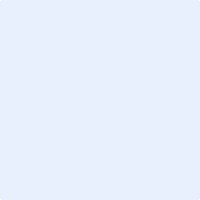 